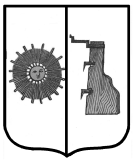 Российская ФедерацияНовгородская областьБоровичский районАДМИНИСТРАЦИЯ ПРОГРЕССКОГО СЕЛЬСКОГО ПОСЕЛЕНИЯПОСТАНОВЛЕНИЕ29.01.2019  №11п. ПрогрессОб утверждении Перечня видов муниципального контроля и органов местного самоуправления, уполномоченных на их осуществление на территории Прогресского сельского поселения 	В соответствии со статьей 17.1 Федерального закона от 06.10.2003 N 131-ФЗ "Об общих принципах организации местного самоуправления в Российской Федерации", Федеральным законом от 26.12.2008 N 294-ФЗ "О защите прав юридических лиц и индивидуальных предпринимателей при осуществлении государственного контроля (надзора) и муниципального контроля",решением Совета депутатов Прогресского сельского поселения от 27.04.2018 N114 "Об утверждении Порядка ведения перечня видов  муниципального контроля и органов местного самоуправления, уполномоченных на их осуществление на территории Прогресского сельского поселения " Администрация Прогресского сельского поселения ПОСТАНОВЛЯЕТ:	1. Утвердить Перечень видов муниципального контроля и органов местного самоуправления, уполномоченных на их осуществление на территории Прогресского сельского поселения.	2. Настоящее постановление опубликовать в бюллетене «Официальный вестник Прогресского сельского поселения» и разместить на официальном сайте администрации сельского поселения.	Глава сельского поселения                                                А.В. Семенов УТВЕРЖДЕН
постановлением Администрации
Прогресского сельского поселенияот 29.01.2019 N11 Перечень видов муниципального контроля и органов местного самоуправления, уполномоченных на их осуществление на территории Прогресского сельского поселения         2.Опубликовать настоящее постановление в бюллетене «Официальный вестник Прогресского сельского поселения» и разместить на официальном сайте администрации сельского поселения.Глава сельского поселения                                                А.В. Семенов N п/пНаименование вида муниципального контроля, осуществляемого органами местного самоуправления Прогресского сельского поселенияНаименование органа местного самоуправления, уполномоченного на осуществление соответствующего вида муниципального контроля (с указанием наименования структурного подразделения органа местного самоуправления, наделенного соответствующими полномочиями)Реквизиты нормативных  правовых  актов Российской Федерации. Новгородской области, муниципальных правовых, регулирующих соответствующих соответствующий вид муниципального контроля1.Муниципальный контроль за сохранностью автомобильных дорог местного значения в границах Прогресского сельского поселенияАдминистрация Прогресского сельского поселенияФедеральный закон от 06.10.2003 №131-ФЗ «Об общих принципах организации местного самоуправления (пункт 5 часть 1 статья 14)Федеральный закон от 08.11.2007 №257-ФЗ «Об автомобильных дорогах и о дорожной деятельности в Российской Федерации и о внесении изменений в отдельные законодательные акты Российской Федерации»Федеральный закон от 26.12.2008 №294-ФЗ «О защите прав юридических лиц и индивидуальных предпринимателей при осуществлении государственного конт-роля (надзора) и муниципального контроля»Федеральный закон от 10.12.1992 №196-ФЗ «О безопасности дорожного дви-жения»Областной закон Новгородской области от 23.10.2014 №637-ОЗ «О закреплении за сельскими поселениями Новгородской области вопросов местного значения»Устав Прогресского сельского поселения (статья 8.1. пункт 1)Решение Совета депутатов Прогресского сельского поселения от 21.08.2013 №126 «Об утверждении Положения о порядке организации и осуществления муници-пального контроля за сохранностью автомобильных дорог местного значения в границах населенных пунктов Прогресского сельского поселения»Решение Совета депутатов Прогресского сельского поселения от 08.09.2015 №209 «Об утверждении Положения о порядке осуществления муниципального контроля на территории Прогресского сельского поселения»Постановление Администрации Прогресского сельского поселения от 22.08.2013 №60 «Об утверждении административного регламента исполнения муниципальной функции «Осуществление муниципального конт-роля за сохранностью автомобильных дорог местного значения в границах  Прогресского сельского поселения»2.Муниципальный контроль в сфере благоустройства на территории Прогресского сельского поселенияАдминистрация Прогресского сельского поселенияФедеральный закон от 06.10.2003 №131-ФЗ «Об общих принципах организации местного самоуправления (пункт 19 часть 1 статья 14)Федеральный   закон  от  26.12.2008 №294-ФЗ «О защите прав юридических лиц и индивидуальных пред-принимателей при осуществлении государственного контроля (надзора) и муниципального контроля»Федеральный закон от 10.01.2002 №7-ФЗ «Об охране окружающей среды»Федеральный   закон   от 24.06.1998 №89-ФЗ «Об отходах производства и потребления»Областной закон Новгородской области от 23.10.2014 №637-ОЗ «О закреплении за сельскими поселениями Новгородской области вопросов местного значения»Устав Прогресского сельского поселения (статья 8 часть 1 пункт 9) Решение Совета депутатов Прогресского сельского поселения от 08.09.2015 №209 «Об утверждении Положения о порядке осуществления муниципального контроля на территории Прогресского сельского поселения»Постановление Администрации Прогресского сельского поселения от 16.03.2015 №11 «Об утверждении Порядка осуществления контроля  за соблюдением  Правил благоустройства территории Прогресского сельского поселенияПостановление Администрации Прогресского сельского поселения от 20.05.2015 №27 «Об утверждении адми-нистративного регламента исполнения муниципальной функции «Организация и проведение проверок при осуществлении муниципального конт-роля в сфере благоустройства на территории Прогресского сельского поселения»Решение Совета депутатов Прогресского сельского поселения от 31.10.2017 №89 «Об утверждении Правил благо-устройства  территории Прогресского сельского поселения»3.Муниципальный финансовый контроль в Прогресском сельском поселенииАдминистрация Прогресского сельского поселенияБюджетный Кодекс Российской Федера-ции от 31.07.1998 (статья 265; статья 266.1 часть 1; статья 269.2 часть 3)Федеральный закон от 06.10.2003 №131-ФЗ «Об общих принципах организации местного самоуправления (пункт 1 часть 1 статья 14)Федеральный    закон   от   05.04.2013 №44-ФЗ «Об утверждении Правил осуществления главными распоря-дителями главными распорядителями (распорядителями) средств областного бюджета, главными администраторами (администраторами) доходов областного бюджета, главными администраторами (администраторами) источников финан-сирования дефицита областного бюджета внутреннего финансового контроля и внутреннего финансового аудитаУстав Прогресского сельского поселения (статья 45.3)Постановление Администрации Прогресского сельского поселения от 19.12.2016 №157 «Об утверждении  Порядка осуществления внутреннего муниципального финансового контроля»Постановление Администрации Прогресского сельского поселения от 19.12.2016 №156 «Об утверждении Административного регламента по исполнению муниципальной функции по осуществлению муниципального финансового контроля»